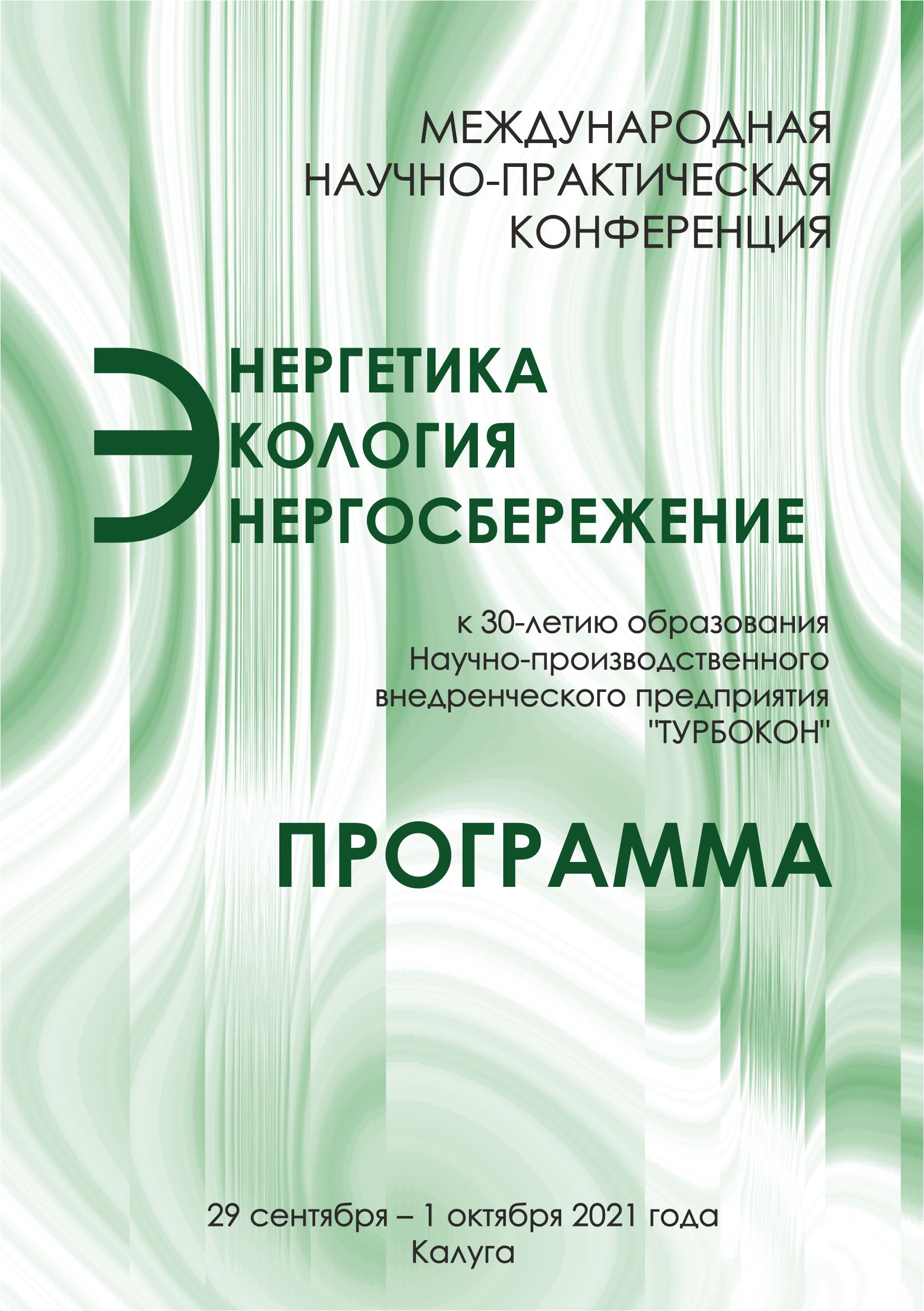 Организаторы:Национальный комитет РАН по тепло- и массообменуКалужский филиал МГТУ им. Н. Э. БауманаКалужский государственный университет им. К. Э. ЦиолковскогоПАО «Калужский турбинный заводИнститут тепло- и массообмена им. А.В. Лыкова НАН БеларусиЗАО НПВП «Турбокон»Информационный партнер конференции – журнал «Теплоэнергетика»Научный комитетакадемик РАН Леонтьев А.И.академик РАН Фаворский О.Н.академик РАН Алексеенко С.В.академик РАН Клименко А. В.академик РАН Маркович Д.М.академик НАН Беларуси Пенязьков О.Г.член-корр. РАН Ольховский Г.Г.член-корр. РАН Петреня Ю.К.член-корр. РАН Прибатурин Н.А.Организационный комитетТехнический комитетСлавина Ольга Борисовна, Гущина Татьяна Александровна Тел. (4842) 55-39-09, 55-04-74 Факс. (4842) 55-04-74E-mail: turbocon2@kaluga.ruПрограмма международной научно-практической конференции «ЭНЕРГЕТИКА – ЭКОЛОГИЯ – ЭНЕРГОСБЕРЕЖЕНИЕ» к 30-летию образования ЗАО НПВП «Турбокон»Заезд иногородних участников  28.09.2021 г. с 15-00 до 19-00 29.09.2021 г. с 9-00 до 19-00Встреча участников на вокзалах Калуга-I, Калуга II – 29.09.2021 г. – 8-30, 9-00Регистрация (КФ МГТУ им. Н.Э. Баумана, ул. Баженова 2) – 9-00 – 10-00Кофе-брейк 29.09.2021 г. – 9-00 – 10-00Запись на экскурсии – 29.09.2021 г. до 18-00Запись на банкет – 29.09.2021. до 18-00Справки – (4842) 55-04-74, 55-39-0929.09.2021 г.10-00 Открытие конференцииАкадемик РАН – Александр Иванович Леонтьев Министр образования и науки Калужской области – Аникеев Александр СергеевичГенеральный директор ООО «Газпром энергохолдинг» – Денис Владимирович Федоров Директор КФ МГТУ имени Н.Э. Баумана д.т.н., проф. – Андрей Васильевич Царьков Пленарные доклады:10-30 – Академик РАН Дмитрий Маркович Маркович – «Структура пламен в камерах сгорания ГТУ и ГТД. Управление и диагностика»10-55 – Академик РАН Сергей Владимирович Алексеенко – «Прорывные технологии в энергетике на ближайшие 10 лет»11-20 – Академик РАН Александр Викторович Клименко – «Обратные связи в системе энергетика – климат»11-45 – Академик НАН Беларуси Олег Глебович Пенязьков – «Физико-химические процессы при низкотемпературном самовоспламенении топливовоздушных смесей»12-10 – 12-30  Кофе-брейк12-30 – Член-корр. РАН Гурген Гургенович Ольховский – «Перспективы и проблемы Российской теплоэнергетики»12-55 – Член-корр. РАН Юрий Кириллович Петреня – «Научные проблемы создания перспективного энергооборудования»13-20 – Член-корр. РАН Николай Алексеевич Прибатурин – «Теплогидравлическое обоснование реакторных установок нового поколения и валидация расчетных кодов»13-45 – Директор по производству ООО «Газпром энергохолдинг» Михаил Владимирович Федоров – «Организация деятельности по обеспечению экологической безопасности в Группе Газпром энергохолдинг»14-10 – Генеральный директор ООО «НПП «35-й Механический завод» – Игорь Иванович Смирнов 14-15 – Директор НТЦ «Гидротехника» Павел Васильевич Байдаус – «Научно-технический центр «Гидротехника» - надежный партнер Российской энергетики»14-45 – 15-30 Заседание научного комитетаОбед 14-30 – 15-30Заседание секций 1÷3   15-30 – 17-30Секция 1 – Турбомашины и комбинированные установкиСопредседатели секции: Грибин Владимир Георгиевич д.т.н., профессор   (ФГБОУ ВО «НИУ «МЭИ»)        Кирюхин Алексей Владимирович д.т.н.  (ЗАО НПВП «Турбокон»)15-30 – А.Е. Зарянкин – «Турбулентное напряжение О. Рейнольдса для турбулентных течений - научная реальность или научная мистификация» (ФГБОУ ВО «НИУ «МЭИ»)15-45 – С.Н. Ленёв1, В.Б. Перов2, А.Н. Вивчар1, А.В. Охлопков2, О.Ю. Сигитов2, В.Д. Битней2 – «Технические особенности размещения СПГ-комплекса на ТЭЦ» (1ПАО «Мосэнерго», 2ЗАО «НПВП «Турбокон»)16-00 – Е.А. Попов – «Схема малотоннажной СПГ-установки для ТЭС и ГРС» (ПАО «Газпром»)16-15 – А.В. Охлопков1, В.Д. Битней1, А.А. Панченко2 – «Сравнительный анализ способов изготовления рабочих лопаток газовой турбины» (1ПАО «Мосэнерго», 2ООО «LOGEEKS»)16-30 – Д.В. Шевелев, А.А. Жинов, М.И. Соколов – «Оценка характеристик солнечной тепловой электрической станции для климатических условий Калужской области» (КФ МГТУ им. Н.Э. Баумана»)16-45 – Д.В. Шевелев1, А.А. Жинов1, Н.Н. Пальтов1 – «Исследование термодинамической эффективности тригенерационной установки на базе газовой микротурбины измененной очередности процессов» (КФ МГТУ им. Н.Э. Баумана)17-00 – С.К. Осипов, И.И. Комаров, Д.Д. Львов – «Результаты аэродинамического расчета проточной части углекислотной турбины кислородно-топливного цикла»(ФГБОУ ВО «НИУ «МЭИ»)17-15 – О.А. Киселева, А.А. Строков – «Пути снижения выбросов вредных веществ от ТЭС на сегодняшний день» (ОАО «ВТИ»)Секция 2 – Тепломассообмен в энергетических установкахСопредседатели секции: – Яньков Георгий Глебович д.т.н., профессор (ФГБОУ ВО «НИУ «МЭИ»)				– Сережкин Леонид Николаевич к.т.н., доцент 				(КГУ им. К.Э. Циолковского)Ученый секретарь – Кондратьев Антон Викторович к.т.н. (ЗАО НПВП «Турбокон»)15-30 – В.В. Лещевич, О.Г. Пенязьков, С.Ю. Шимченко – «Особенности процессов воспламенения жидких топлив на примере н-декана при сжатии» (Институт тепло- и массообмена им. А.В. Лыкова НАН Беларуси)15-45 – В.М. Зайченко, И.И. Лищинер, О.В. Малова, А.Л. Шевченко – «Водород из биомассы для энергетического использования» (ОИВТ РАН)16-00 – Г.Г. Яньков1,2, К.Б. Минко1,2, В.И. Артемов1,2 – «Численное моделирование конденсации пара из смеси с небольшой долей воздуха в пучке гладких горизонтальных труб» (1КГУ им. К.Э. Циолковского, 2ФГБОУ ВО «НИУ «МЭИ»)16-15 – Е.С. Данильчик1,2, А.Б. Сухоцкий1, Г.С. Маршалова1,2, А.А. Миронов3, Р.Г. Кадыров3, И.А. Попов3 – «Экспериментальное исследование влияния площади выходного отверстия и высоты вытяжной шахты на свободно-конвективный теплообмен однорядного пучка с различной высотой оребрения труб в потоке воздуха» (1УО «Белорусский государственный технологический университет», 2Институт тепло- и массообмена имени А.В. Лыкова НАН Беларуси, 3ФГБОУ «Казанский национальный исследовательский технический университет»)16-30 – А.Л. Демидов, К.Э. Аронсон, А.Ю. Рябчиков, Н.В. Желонкин – «Исследование распределения удельных паровых нагрузок в трубных пучках конденсаторов теплофикационных турбин» (ФГАОУ ВО «УрФУ имени первого Президента России Б.Н. Ельцина», Уральский Энергетический Институт)16-45 – И.И. Лищинер, О.В. Малова, В.М. Зайченко – «Технология получения водорода и чистых углеродных материалов из попутных нефтяных газов» (ОИВТ РАН)17-00 – О.О. Мильман1, Д.В. Брдынкевич1, А.В. Птахин1, С.Н. Ленев2, А.Н. Вивчар2, В.С. Крылов1 – «Экспериментальные исследования установки дополнительного газового перегрева пара (ДГПП)» (1ЗАО «НПВП «Турбокон», 2 ПАО «Мосэнерго»)Секция 3 – Моделирование процессов в энергетических установкахСопредседатели секции – Исаев Сергей Александрович д.ф.-м. наук, профессор (Санкт-Петербургский государственный университет гражданской авиации)	  – Жинов Андрей Александрович к.т.н., доцент     (КФ МГТУ им. Н.Э. Баумана)Ученый секретарь – Картуесова Анна Юрьевна (ЗАО НПВП «Турбокон»)15-30 – С.А. Исаев1,3, А.Г. Судаков1, С.В. Гувернюк2, М.А. Зубин2, Д.В. Никущенко3 –«Экспериментальное обоснование аномальной интенсификации отрывного течения в наклонной овально-траншейной лунке на пластине» (1Санкт-Петербургский государственный университет гражданской авиации,2 Институт механики МГУ им. М.В. Ломоносова, 3Санкт-Петербургский государственный морской технический университет)15-45 – Ю.П. Корнюшин1, В.О. Милосердов1,2, Д.А. Горелов2 – «Идентификация модели экспериментального стенда на базе органического цикла Ренкина» (1КФ МГТУ им. Н.Э. Баумана, 2ЗАО НПВП «Турбокон»)16-00 – А.И. Куменко, Т.Н. Комиссарова, Е.Н. Грибов – «Итерационный метод расчета вынужденных колебаний пространственной системы турбоагрегат-фундамент-основание (ТФО) и его применение» (ФГБОУ ВО «НИУ «МЭИ»)16-15 – А.Е. Зарянкин1, В.Г. Грибин1, М.А. Черкасов1, Е.Ю. Григорьев2 – «Математическое моделирование течений в плоских широкоугольных диффузорах с щелевыми обтекаемыми поверхностями» (1ФГБОУ ВО «НИУ «МЭИ», 2ФГБОУ ВО «Ивановский государственный энергетический университет имени В.И. Ленина»)16-30 – Н.М. Корценштейн, А.К. Ястребов – «Численное моделирование обьемной конденсации в запыленном парогазовом потоке» (1ОИВТ РАН, 2ФГБОУ ВО «НИУ «МЭИ»)16-45 – А И. Куменко, А.П. Ручнов, Т.Н. Комиссарова, Д.В. Мичкаев – «Модернизация методов и программного обеспечения для анализа границ устойчивости при автоколебаниях и субгармонических вибраций роторов турбин» (ФГБОУ ВО «НИУ «МЭИ»)17-00 – М.Г. Черкасова – «Исследование влияния конструкции диффузора на эффективность турбины с применением валидированной численной модели» (АО «Силовые машины – ЗТЛ, ЛМЗ, Электросила, Энергомашэкспорт»)30.09.2021 г.Секция 1 – Турбомашины и комбинированные установки10-00 – Г.В. Томаров – «Оптимизационные исследования геотермальных комбинированных бинарных энергоблоков» (ООО «Геотерм-М»)10-15 – 1А.Ю. Култышев, 2Д.Д. Мордовченко, 2В.К. Юн – «Современные электроприводные газоперекачивающие агрегаты АО «РЭП Холдинг» (1ООО «Газпром энергохолдинг индустриальные активы», 2АО «РЭП Холдинг»)10-30 – А.И. Куменко, Т.Н. Комиссарова, Е.Н. Грибов – «О противоречиях в нормативной базе и необходимости проведения динамических испытаний опор турбоагрегата» (ФГБОУ ВО «НИУ «МЭИ»)10-45 – А.В. Беляков, Д.В. Тарадай – «Электроискровое формирование покрытий при ремонте и изготовлении рабочих лопаток паровых турбин тепловых и атомных электростанций» (ОАО «ВТИ»)11-00 – А.В. Штегман – «Метод горновой газификации угля как средство получения водорода» (ОАО «ВТИ»)11-15 – Н.Г. Родионов – «Энергетические установки для танкеров-газовозов в России» (КФ МГТУ им. Н.Э. Баумана)11-30 – Н.Г. Родионов – «Вихревые камеры на профилях в турбинных решетках» (КФ МГТУ им. Н.Э. Баумана)11-45 – А.В. Кирюхин1,2, В.И. Голованов3, С.П. Бобров4, В.А. Таран4, А.П. Железнов1,2 – «Повышение эффективности звукоизоляции энергетического оборудования» (1ЗАО НПВП «Турбокон», 2ФГБУ КГУ им. Циолковского, 3ФГУП «КГНЦ», 4ФГУП НПП «Прогресс»)12-00 – А.В. Кирюхин1,2, О.О. Мильман1,2, Л.Н. Сережкин2, Е.А. Лошкарева2  – «Комплексное уменьшение передачи вибрации и шума от энергетических установок пассивными и активными методами» (1ЗАО НПВП «Турбокон», 2ФГБУ КГУ им. Циолковского)12-15 – 12-30 Кофе-брейк 12-30 – И.С. Костюков, К.Ю. Костюкова – «Опыт производства детандер-генераторных агрегатов в ПАО «Калужский турбинный завод» (ПАО «КТЗ»)12-45 – В.В. Травин1, Л.А. Иванова2, Г.В. Бенеманская3 – «Эволюция структуры и миграция легирующих элементов в титановом сплаве при упруго-пластическом деформировании» (1ПАО «КТЗ», 2НИЦ «Курчатовский институт – ЦНИИ КМ «Прометей», 3ФГБУН «Физико-технический институт им. А.Ф. Иоффе РАН»)13-00 – Е.А.Лошкарева, Л.Н. Сережкин – «Методы уменьшения пространственной вибрации и пульсаций давления от энергетических установок» (ФГБУ КГУ им. К.Э. Циолковского)13-15 – И.В. Казначеева, А.Н. Куликов – «Влияние ПАВ на скорость электрохимической коррозии» (ФГБУ КГУ им. К.Э. Циолковского»)13-30 – С.В. Алешин – «Турбогенератор для утилизационного теплового энергокомплекса, работающего на основе органического цикла Ренкина» (ПАО «КТЗ»)13-45 – А.Н. Сизов – «Применение быстродействующих электромеханических приводов в системах регулирования турбин» (ПАО «КТЗ»)14-00 – В.В. Травин, А.И. Зможный, Г.А. Шевелев – «Материаловедческие основы и практика использования титановых сплавов в энергооборудовании» (ПАО «КТЗ»)Секция 2 – Тепломассообмен в энергетических установках10-00 – Н.М. Корценштейн – «Охлаждение газа при испарении капель в газокапельной смеси» (ОИВТ РАН)10-15 – И.И. Крапивин, А.В. Дедов, А.В. Беляев – «Экспериментальное исследование теплоотдачи и потерь давления при кипении потока жидкости в канале»(ФГБОУ ВО «НИУ «МЭИ»)10-30 – Ю.П. Корнюшин1, В.О. Милосердов1,2, Д.А. Горелов2 – «Идентификация модели экспериментального стенда для исследования регазификации сжиженного природного газа» (1КФ МГТУ им. Н.Э. Баумана, 2ЗАО НПВП «Турбокон»)10-45 – Н.А. Игнатова, А.Н. Филинов – «Конденсация пара на струях воды в присутствии неконденсирующихся газов» (ПАО «КТЗ»)11-00 – В.М. Зайченко, А.Л. Шевченко, Ю.М. Фалеева – «Экзотермические эффекты при пиролизе биомассы» (ОИВТ РАН)11-15 – А.В. Кондратьев1,2,3, В.С. Крылов1,2, А.В. Птахин1,2,3, А.П. Железнов1,3 – «Особенности измерений при промышленных испытаниях мокрых вентиляторных градирен» (1ЗАО НПВП «Турбокон», 2ФГБУ КГУ им. К.Э. Циолковского, 3КФ МГТУ им. Н.Э. Баумана)11-30 – 11-45 Кофе-брейк12-00 – Р.А. Стамов1,2, Е.А. Лошкарева1,2 – «Методы активного гашения шума и вибраций в трубопроводах» (1ЗАО НПВП «Турбокон», 2ФГБУ КГУ им. К.Э. Циолковского)12-15 – А.А. Петрушин1, А.В. Птахин1, В.С. Крылов1, А.В. Кондратьев1, В.Б. Перов1, А.Н. Вивчар2, А.В. Охлопков2 – «Исследования экспериментального образца утилизационного регазификатора» (1ЗАО НПВП «Турбокон», 2ПАО «Мосэнерго»)12-30 – А.В. Птахин, В.С. Крылов, М.В. Мыцик – «Создание генератора малых частиц» (ЗАО НПВП «Турбокон»)12-45 – А.П. Железнов, А.А. Петрушин, В.С. Крылов, А.Ю. Картуесова – «Методы борьбы с обледенением воздухозаборного тракта газотурбинных установок» (ЗАО НПВП «Турбокон»)13-00 – Д.И. Затворницкий – «Исследовании надежности работы испарительных экранов топочной камеры котла с естественной циркуляцией при переходе с высокого на сверхвысокое давление» (ПАО «ТКЗ «Красный котельщик»)Секция 3 – Моделирование процессов в энергетических установках10-00 – А.Е. Зарянкин, И.П. Лавырев, А.С. Акатов – «К вопросу о повышении экономичности цилиндров высокого давления паровых турбин с сопловым парораспределением» (ФГБОУ ВО «НИУ «МЭИ»)10-15 – В.Ю. Ильичев1, Е.А. Юрик1 – «Оптимизация перераспределения нагрузки между энергоблоками с использованием метода дифференциальной эволюции» (КФ МГТУ им. Н.Э. Баумана»)10-30 – В.Ю. Ильичев – «Параметрическое проектирование элементов энергоустановок с использованием библиотеки ZenCad» (КФ МГТУ им. Н.Э. Баумана)10-45 – М.Ю. Леонтьев, Д.А. Насонов – «Методология КЭ-моделирования многорежимных планетарных редукторов» (ПАО «КТЗ», КФ МГТУ им. Н.Э. Баумана)11-00 – А.С. Голиков, А. А. Сидоров – «Исследование влияния окружной неравномерности давления на входе в выхлопной патрубок на рабочие лопатки» (КФ МГТУ им. Н.Э. Баумана)11-15 – П.К. Кирюхин1, Н.В. Кирюхина2 – «Термомеханическая модель расширения многослойной сферы для виртуального аналога критического стенда» (1 Национальный исследовательский ядерный университет «МИФИ», 2 ФГБУ КГУ им. К.Э. Циолковского)11-30 – 11-45 Кофе-брейк11-45 – А.Ю. Картуесова, А.В. Птахин, В.С. Крылов – «Расчетно-экспериментальное исследование работы конденсатора пара в условиях неравномерного теплосъема» (ЗАО НПВП «Турбокон»)12-00 – В.С. Крылов, А.Ю. Картуесова, А.В. Птахин – «Оптимизация параметров высокоэффективного конденсатора пара из парогазовой смеси с большим содержанием неконденсирующихся газов» (ЗАО НПВП «Турбокон»)12-15 – О.А. Нагдалиева, В.Б. Перов – «Оценка концентрационных пределов распространения пламени термомасла Термолан LT» (ЗАО НПВП «Турбокон»)12-30 – Е.И. Юрьев, В.И. Куловеров – «Численное 3D моделирование газодинамики при проектировании пылегазовоздушных трактов котлов» (ПАО «ТКЗ «Красный котельщик»)15-00 – 16-30 – Экскурсия в Межведомственную научно-исследовательскую лабораторию им. д.т.н., проф. В.А. Федорова.Банкет 17-00 – 20-0001.10.2021 г.10-00 Закрытие конференции, подведение итоговЭкскурсии: Музей Космонавтики, Музей диорама «Великое стояние на Угре», Краеведческий музей, обзорная экскурсия по Калуге, Оптина пустынь, Шамордино.Схема проезда от станции Калуга-1 до места проведения конференции (КФ МГТУ им. Н.Э. Баумана, ул. Баженова, д. 2)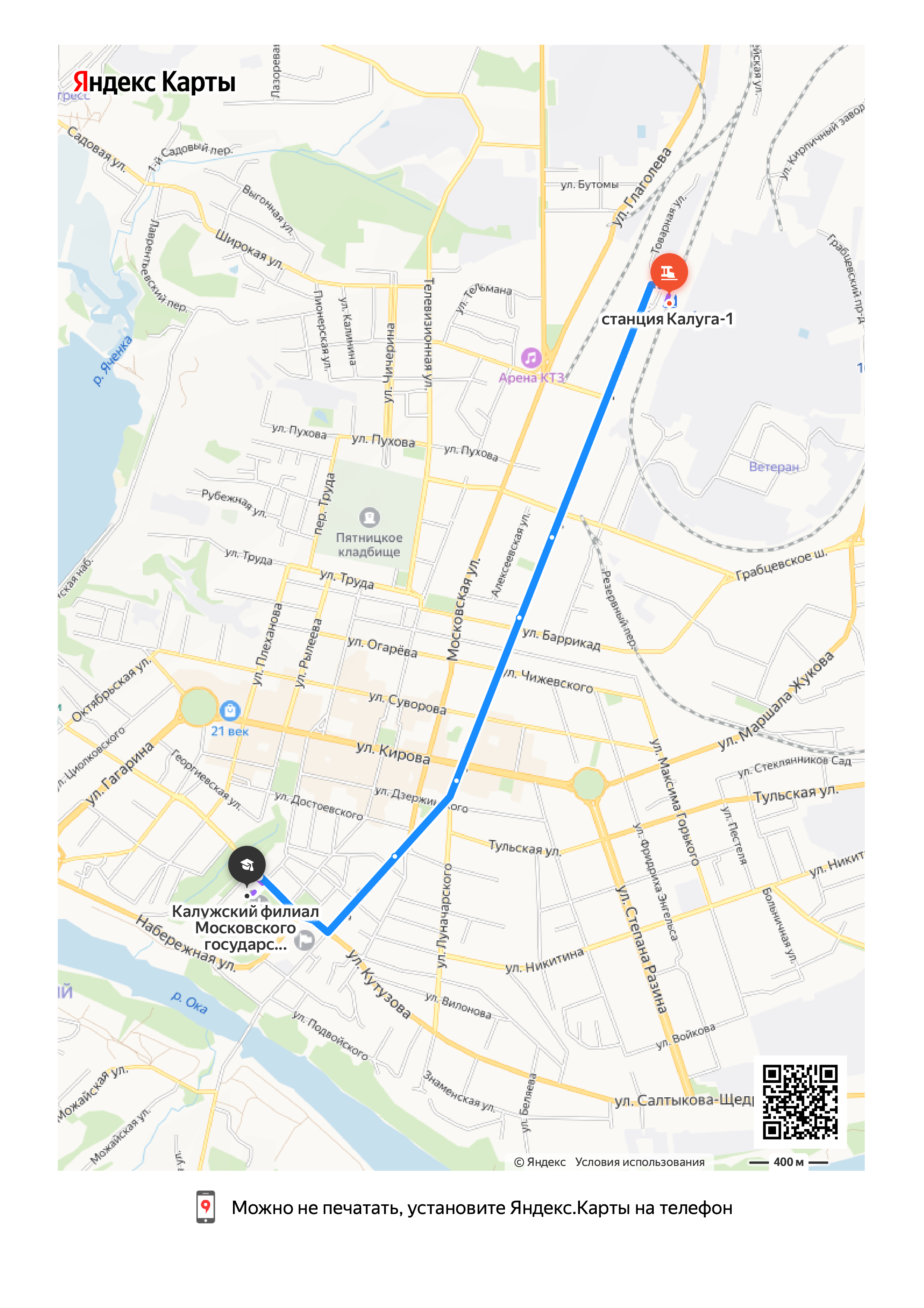 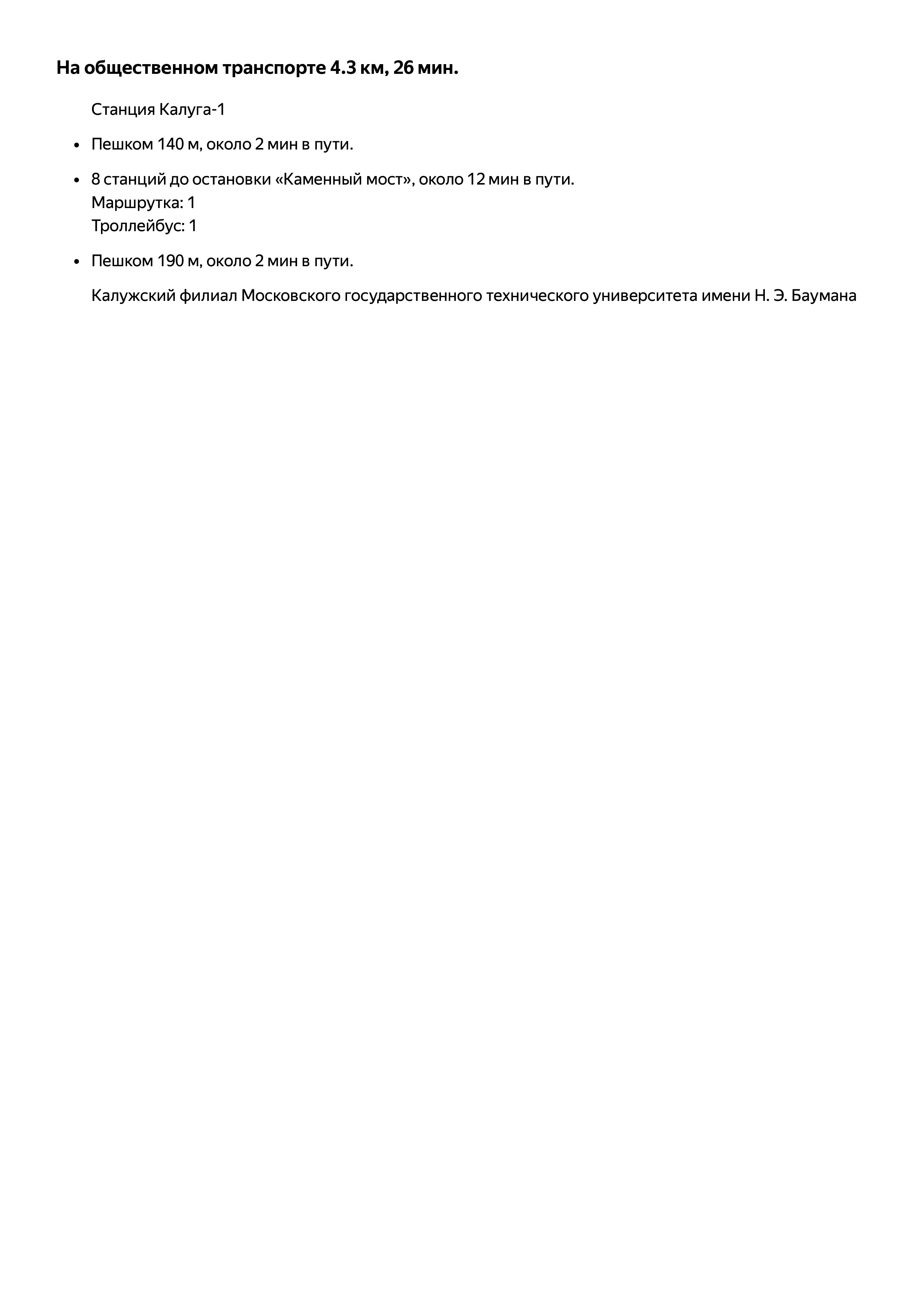 Мильман О.О.председатель, президент ЗАО НПВП «Турбокон», проф., д.т.н.Кирюхин А.В.зам. председателя, главный конструктор по спецтехнике, ЗАО НПВП «Турбокон», д.т.н.Алакин В.М.начальник отдела научной и инновационной деятельности КФ МГТУ им. Н.Э. Баумана, к.т.н, доцентГрибин В.Г.зав. кафедрой паровых и газовых турбин ФГБОУ ВПО «НИУ «МЭИ», д.т.н. профессорЖинов А.А.зав. кафедрой МК3 «Тепловые двигатели и гидромашины» КФ МГТУ им. Н.Э. Баумана, к.т.н., доцентИсаев С.А.профессор ФГБОУ Санкт-Петербургского университета гражданской авиации, д.ф.-м. н., профессорКомиссарова В.И.президент ТПП Калужской областиКощеев И.Н.генеральный директор ОАО «КТЗ»Сережкин Л.Н.зав. кафедрой физики и математики КГУ им. К.Э. Циолковского, к.т.н., доцентЦарьков А.В.директор КФ МГТУ им. Н.Э. Баумана, д.т.н., профессорЯньков Г.Г.ФГБОУ ВПО «НИУ «МЭИ», проф, д.т.н.